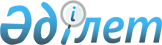 О внесении изменения в перечень категорий товаров, временное нахождение и использование которых на таможенной территории Евразийского экономического союза в соответствии с таможенной процедурой временного ввоза (допуска) допускаются без уплаты ввозных таможенных пошлин, налоговРешение Совета Евразийской экономической комиссии от 8 августа 2019 года № 81
      В соответствии с пунктом 3 статьи 219 Таможенного кодекса Евразийского экономического союза и пунктом 5 приложения № 1 к Регламенту работы Евразийской экономической комиссии, утвержденному Решением Высшего Евразийского экономического совета от 23 декабря 2014 г. № 98, Совет Евразийской экономической комиссии решил: 
      1. Перечень категорий товаров, временное нахождение и использование которых на таможенной территории Евразийского экономического союза в соответствии с таможенной процедурой временного ввоза (допуска) допускаются без уплаты ввозных таможенных пошлин, налогов, утвержденный Решением Совета Евразийской экономической комиссии от 20 декабря 2017 г. № 109, дополнить пунктом 7 следующего содержания:
      "7. Морское пассажирское судно (код 8901 10 100 9 ТН ВЭД ЕАЭС), зафрахтованное ФГУП "Росморпорт", при условии его использования в качестве плавучей гостиницы для проживания участников, гостей, персонала и других клиентских групп в период проведения ежегодного Восточного экономического форума в г. Владивостоке.
      Предельный срок временного нахождения и использования на таможенной территории Евразийского экономического союза в соответствии с таможенной процедурой временного ввоза (допуска) без уплаты ввозных таможенных пошлин, налогов указанного морского пассажирского судна – 30 календарных дней со дня помещения под такую таможенную процедуру.".
      2. Настоящее Решение вступает в силу по истечении 10 календарных дней с даты его официального опубликования.
      Настоящее Решение распространяется на правоотношения, возникшие с момента помещения под таможенную процедуру временного ввоза (допуска) морского пассажирского судна, указанного в пункте 1 настоящего Решения, для проведения Восточного экономического форума в г. Владивостоке в 2019 году. 
      Члены Совета Евразийской экономической комиссии:


					© 2012. РГП на ПХВ «Институт законодательства и правовой информации Республики Казахстан» Министерства юстиции Республики Казахстан
				
От Республики
Армения

От Республики
Беларусь

От Республики
Казахстан

От Кыргызской
Республики

От Российской
Федерации

М. Григорян

И. Петришенко

А. Смаилов

Ж. Разаков

А. Силуанов
